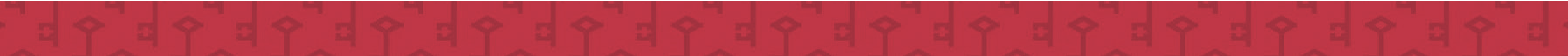 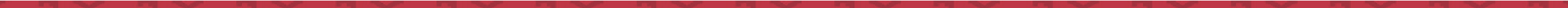 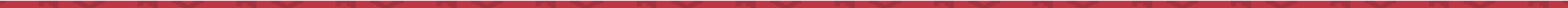 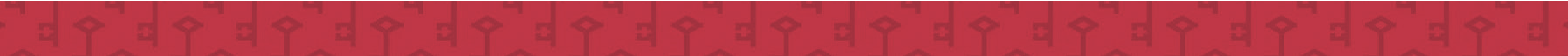 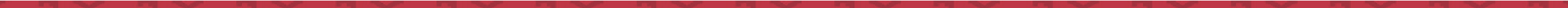 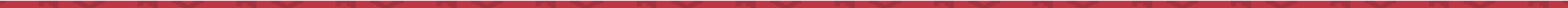 MOBILE/EMAIL UPDATE FORMAccount NameAccount NumberMobile NumberEmail AddressSignatureNameDate/ /